PRESSMEDDELANDETillväxtbolag i fokusStockholm 2008-11-17: Sju tillväxtföretag presenterar vid CONNECT Östra Sveriges Investeringslunch, som hålls den 25 november hos Albihns AB. – Det är en intressant mix på bolagen vid den här investeringslunchen, säger Björn Hellström, VD CONNECT Östra Sverige, från Medtech till konsumentprodukter, med den gemensamma nämnaren att det är tillväxtföretag som leds av drivna entreprenörer.  Bolagen är också nominerade till CONNECT Östra Sveriges hederspris Most likely to Succeed. Vinnaren utses av nätverkets investerare och presenteras vid Piazza CONNECT den 27 november.De sju företagen är: 
AliasSmith AB - Claes Puebla Smith	Alkoholdrycker AliasSmith AB startade 2004 och har idag 2 anställda. De verkar inom alkoholdryckesbranschen, importerar mexikanska spritdrycker och säljer till importörer, grossister, detaljister och restauranger i Europa. Efterfrågan på deras produkter växer kraftigt och de bygger nu ett distributionsnätverk och marknad både i Sverige och i övriga Europa, något som kommer att förenkla distributionen av de egna produktlinjer som de nu påbörjar utvecklingen av. 
www.aliassmith.seVivaVille Sweden AB - Clas DahlénInternet & handel	Affärsidén är att bygga affärsnätverk bestående av butiker, restauranger, nöjen & taxi i stora städers stadskärnor. Att till dessa nätverk bygga kundklubbar och sälja medlemskort till kundklubbarna. Det stora, långsiktiga värdet i bolaget är att äga information och ha kunskap om medlemmarna i kundklubben. VivaVille har idag lanserat nätverket, hemsidan och kundklubben (redan 6 000 medlemmar). De står nu inför nästa fas dvs. att utöka kundklubben till 100 000 medlemmar.www.Vivaville.seWhite Angel AB - Thomas Bjarke				Konsument sportartiklar	Produkt: Golfbagen Grasshopper. White Angel är ett nystartat innovationsbolag som utvecklar och säljer produktidéer med definierad kommersiell bärkraft. Affärsidén är att ta egna och andras innovationer från idé till kommersiell exit. En av dessa projekt är en ny typ av ergonomisk Golfbag; Grasshopper. Varumärket Grasshopper är skyddat i Sverige och EU (EG varumärke). De kommer att ta fram en produktionsprototyp och en provserie om ca 50 bagar samt medel för projektledning och affärsutveckling fram till exit i slutet av 2010. Bolagets grundare Jonas Grandér är finansiär, innovatör och enda aktieägare. Patentansökningar är inlämnade i USA och i Sverige i december 2007. Fullskalig designprototyp är framtagen av industridesignbolaget Nopicnic.BROMANoDELL AB - Bertil SjöbergSportutrustning 	 Produkter: Sportfiskeprodukter. BROMANoDELL:s verksamhet är utveckling och marknadsföring av högkvalitetsprodukter för sportfiske. Produkterna utvecklas av egna experter, produceras i Asien och säljs både på svenska marknaden och på export. Varumärke, design och kvalitet har mött en mycket positiv uppmärksamhet. Bolaget startade 2004 och har idag 6 anställda. BROMANoDELL har ett utvecklat produktsortiment och är moget för en snabb tillväxt med fördubblad omsättning per år med en successivt ökad vinstmarginal. www.bromanodell.comAxcentua Pharmaceuticals AB - Anders BerkenstamBiotech/Läkemedel Produkter: Läkemedelskandidater i kliniska prövningar för utlicensiering till läkemedelsbolag.Axcentua Pharmaceuticals AB startades 2007 och har 3 anställda. Företagets affärsidé innebär att utvecklingstiden, risken och kostnaden för att ta fram nya läkemedel mot cancer avsevärt kan minskas. På 8 månader har en första produkt utvecklats från koncept fram till en utvecklingsfas som möjliggör att kliniska prövningar kan startas i Q1/Q2 2009 – att jämföras med den gängse tid om 4-7 år som denna utvecklingsfas normalt sett tar i anspråk. Företagets mål är att på kort tid generera intäkter och en exit för investerare genom att utlicensiera en första produkt till ett läkemedelsbolag inom 3-4 år (2011-2012). www.axcentua.comCombuTech AB - Lars Ehnhage Verkstadsindustri (VVS) Produkt: Fritidstoalett. CombuTech AB har utvecklat och patenterat ett slutet innovativt toalettsystem ”CTS  som erbjuder marknadens enda vattenspolande förbränningstoalett. Försäljning har påbörjats i Sverige, Norge och Finland via ett etablerat återförsäljarnät. Bolaget ser stora expansionsmöjligheter i dessa länder då produkten är unik utan egentliga konkurrenter. Produkten är patentsökt även i USA vars marknadspotential är enorm. CombuTech AB grundades 2004 och har 4 anställda. De har sitt säte i Täby där försäljnings- och marknadsavdelning finns och tillverkning sker i bolagets anläggning i Fristad (Borås). www.combutech.seScint-X AB - Per WiklundRöntgenanalys/-diagnostik Produkter: Scintillatormatriser för digitala röngendetektorer. Scint-X bildades med avsikten att bedriva kommersiell exploatering av en patenterad teknik som resulterat från forskning som bedrivits på KTH de senaste 5 åren. Patentet är giltigt i USA, Canada och Sverige medan Europapatentet är ”pending”. Ett stort intresse för tekniken finns på marknaden som utgörs av tillverkare av röntgendetektorer och –system. Scint-X planerar att bygga upp en pilotlina för att etablera en tillverkning av kommersiella scintillatorkomponenter med en given tillverkningskapacitet. Företaget startade 2007 och har 3 anställda, samt en konsult på heltid.www.scint-x.com
För mer information, kontakta:Björn Hellström, VD CONNECT Östra Sverige
Tel. 791 29 43 Mobil 0707- 69 29 34, Mail: bjorn.hellstrom@connectost.seLillemor Karlsson
Marknads- och kommunikationsansvarig, samt ansvarig för CONNECT Östra Sveriges privatinvesterare
Tel: 08-791 29 46 Mobil: 0736-200 648, Mail: lillemor.karlsson@connectost.se
Om CONNECT Östra SverigeCONNECT Östra Sverige är en ideell förening vars syfte är att stimulera skapandet och utvecklingen av tillväxtföretag i regionen Stockholm, Västerås - Eskilstuna, Linköping och Gävleborg. CONNECT sammanför entreprenörer med kompetens och kapital bland annat genom att bygga nätverk mellan tillväxtföretag, det etablerade näringslivet, professionella rådgivare, finansiärer, studenter och forskare. CONNECT Språngbräda är en unik process där entreprenören, efter en coachningsprocess, får ett exklusivt möte med handplockad kompetens från nätverket. En process som förbereder entreprenören för mötet med investerarna. Varje år söker ca 200 bolag till processen, 140 bolag antas och 65 bolag genomför CONNECTs Språngbräda. Ca 30 bolag når Investeringslunchen varje år.Om CONNECT Östra Sveriges Privatinvesterare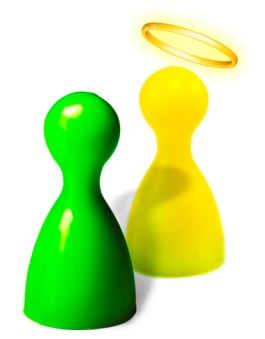 I CONNECT Östra Sveriges investerarnätverk finns 58 stycken affärsänglar och investmentbolag. Investerarna erbjuds fem tillfällen per år att träffa tillväxtföretag som söker kapital. 2007, direktinvesterade nätverket 6MSEK i bolag som har genomgått CONNECTs Språngbrädeprocess. Den genomsnittliga investeringen per bolag är 750 000 SEK. 